     Conozcamos más artesanías de los pueblos originarios de nuestro país. https://www.youtube.com/watch?v=CHRmJdhn-cQGUÍA DE APOYO N°81) Observa la siguiente imagen junto a un adulto y comenta, luego responde las siguientes preguntas:- ¿Qué observas en la imagen?- ¿A qué crees tú que se parece?- ¿Qué forma tiene?- ¿Qué colores tiene?- Como representarías tu alguna artesanía característica de un pueblo originario de Chile. *En el recuadro de abajo puedes dibujar como seria tu artesanía. También puedes realizar una manualidad utilizando materiales que tengas en tu casa. Luego dile a algún integrante de tu familia que se saque una fotografía junto a tu creación o dibujo y envíala a nuestro WhatsApp del curso. 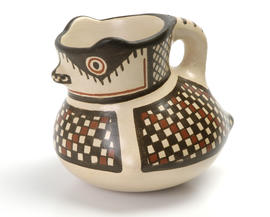      Artesania del pueblo originario Diaguita de Chile. 2)  Dibuja alguna artesanía o manualidad característica de algún pueblo originario de Chile. 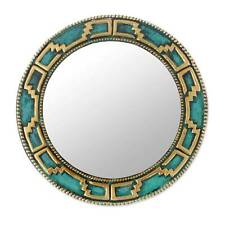 LENGUAJE ARTÍSTICO GUÍA N°8LENGUAJE ARTÍSTICO GUÍA N°8NOMBRE DE ESTUDIANTE:CURSO: HeterogéneoTransición I - IIFECHA: Del 18 al 22 de MayoFECHA: Del 18 al 22 de MayoOBJETIVO DE APRENDIZAJE OA 2: Comunicar sus impresiones, emociones e ideas respecto de diversas obras de arte, producciones propias y de sus pares (artesanías, piezas musicales, obras plásticas y escénicas, entre otras).OBJETIVO DE APRENDIZAJE TRANSVERSAL ÁMBITO: DESARROLLO PERSONAL Y SOCIALNÚCLEO: IDENTIDAD Y AUTONOMÍA OA10: Comunicar a otras personas desafíos alcanzados, identificando acciones que aportaron a su logro y definiendo nuevas metas.OBJETIVO DE APRENDIZAJE OA 2: Comunicar sus impresiones, emociones e ideas respecto de diversas obras de arte, producciones propias y de sus pares (artesanías, piezas musicales, obras plásticas y escénicas, entre otras).OBJETIVO DE APRENDIZAJE TRANSVERSAL ÁMBITO: DESARROLLO PERSONAL Y SOCIALNÚCLEO: IDENTIDAD Y AUTONOMÍA OA10: Comunicar a otras personas desafíos alcanzados, identificando acciones que aportaron a su logro y definiendo nuevas metas.OBJETIVO DE LA CLASE:- Conocer y valorar artesanías características de nuestros pueblos originarios de Chile. OBJETIVO DE LA CLASE:- Conocer y valorar artesanías características de nuestros pueblos originarios de Chile. 